Blå SceneSpecifikation – Lyd og lysLyd PA:16 x Coda Audio LA12 12 x Coda Audio SCP 2 x Coda Audio APS (fill)4 x Coda Audio APS (delay)FOH: 1 x A&H S5000 1 x Festival FOH driverack 1 x Cat5 linie (gæst) 1 x BNC (gæst) Mon: 1 x Yamaha CL51 x Yamaha RIO 3224 m. split10 x JBL VTX M201 x Amprack, 8 sends 1 x Audio One Drum sub  Misc:2 x Shure QLX-D m. beta 58 1 x Coda Audio APS sidefill system 1 x Mikrofon pakke 1 x Stativ pakke Lys Intelligent: 8 x Martin Quantum Profile 12 x Robe Spiider 6 x Martin Atomic 3000 Konventionelt: 14 x 2-lite blinder 12 x Par64 1 kW (frontlys) Pult: 1 x MA3 light Misc:2 x Røg m. blæs 2 x CAT6A linier (1 til gæst)Telt belysning: 16 x Robe LEDbeam 150 2 x 2 m alu cirkelLED skærm: 2 x 8 m2  3,9 mm LED skærm 1 x Novastar VX4S1 x Panasonic AG-UX180 cam incl stativ1 x Roland videomixerBlå SceneSpecifikation - Scene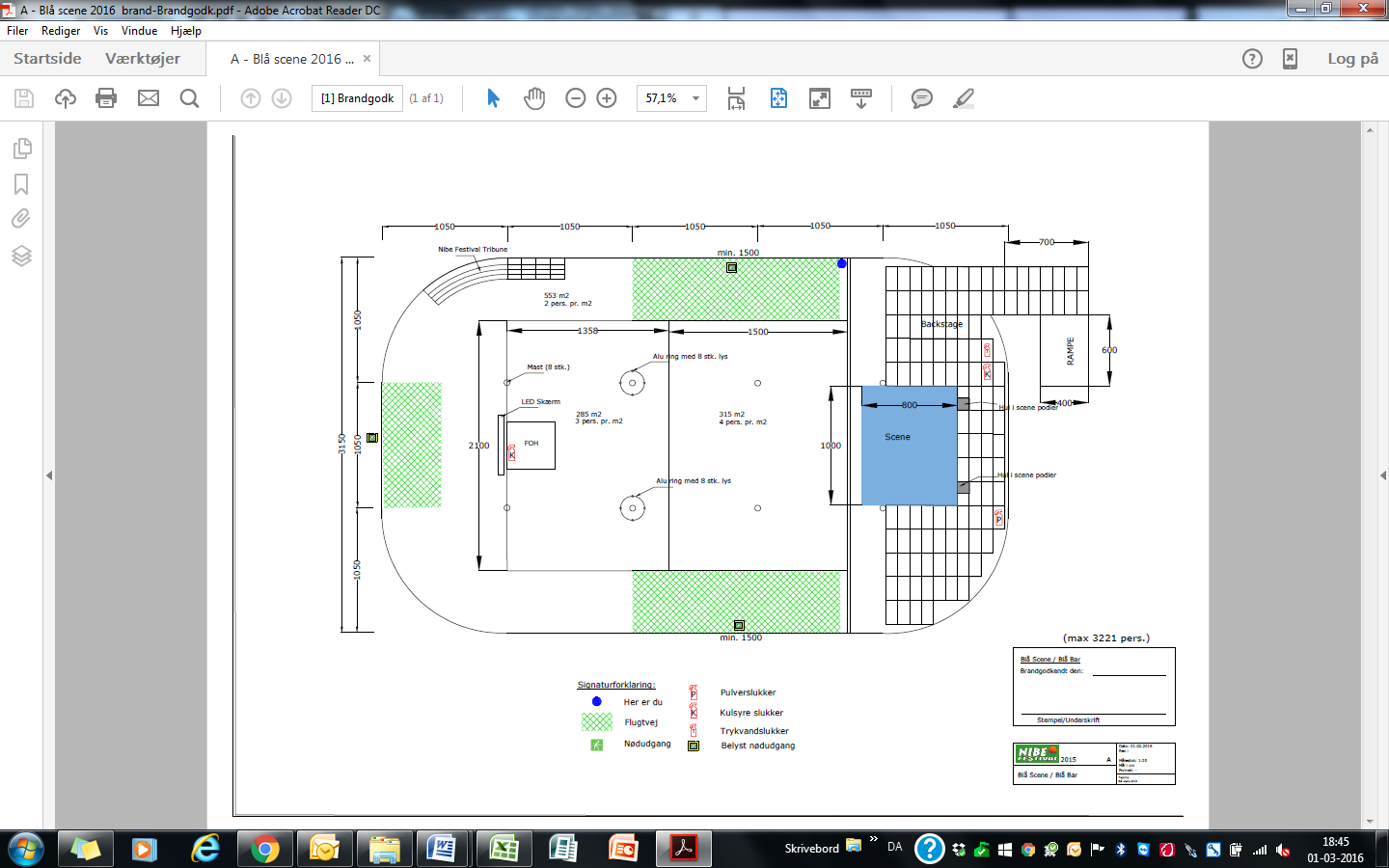 